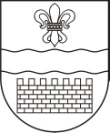 DAUGAVPILS PILSĒTAS DOMEDAUGAVPILS 9. VIDUSSKOLAReģ. Nr. 2713901238, 18. Novembra iela 47, Daugavpils, LV-5401, tālr.65423591, fakss 65423591e-pasts: 9.vsk@inbox.lv, http://9vsk.dautkom.lvDaugavpilīPielikums Nr. 1Tirgus izpēte D9VSK_2017-17      Daugavpils 9.vidusskolas bibliotēka 2017.gada vasarā plāno iegādāties izglītības iestādes vajadzībām mācību grāmatas un mācību līdzekļus un veic piedāvājumu (cenu) tirgus izpēti.I. DARBA BURTNĪCAS1. Latviešu valoda un literatūraVācu valoda3. Ģeogrāfija4. Sociālās zinības5. Angļu valoda6. Ētika7. Dabaszinības8. Mūzika9. Krievu valoda10. MatemātikaII. MĀCĪBU GRĀMATAS1. Latviešu valoda un literatūra2. Latvijas un pasaules vēsture.3. Matemātika4. Ģeogrāfija4. Krievu valoda5. Angļu valoda6. Vācu valodaIII. Metodiskā literatūra un daiļliteratūra Atbildīga persona:/ T. Kovaļčuka/Tālr.29823403KlaseMācību līdzekļi(autors, nosaukums, izdošanas vieta, izdevniecība)Plānotaiseksemplāru skaitsCenaEiroSummaEiro1.kl.Z. Anspoka, Z. Dambe, I. MarševskaLatviešu valoda mazākumtautību skolā 3.klasei (darba burtnīca), LVA, 2013622.kl.Z. Anspoka, Z. Dambe, I. MarševskaLatviešu valoda mazākumtautību skolā 3.klasei (darba burtnīca), LVA, 201462 3.kl.Z. Anspoka, Z. Dambe, I. MarševskaLatviešu valoda mazākumtautību skolā 3.klasei 1.un 2.daļa (darba burtnīca), LVA, 201593936.kl.I.Bernāne, L.Pamiljane „Latviešu valoda mazākumtautību skolā.” LAT 2 LVA, 2009-2015 (darba burtnīca) 157.kl.S.Neilande, J. Bernāne, L. Pamiljane,   I. Marševska„Latviešu valoda mazākumtautību skolā.” LAT 2 LVA, 2010 (darba burtnīca) 128.kl.I. Marševska, S.Neilande,   Latviešu valoda mazākumtautību skolā 8.klasei (darba burtnīca), LVA, 2012 609.kl.Latviešu valoda mazākumtautību skolā 9.klasei (darba burtnīca,) LVA, 2013 1512.kl.M.Bušmanis, N.Dzintars. Gatavojamies latviešu valodas centralizētā eksāmena 1. daļai25KlaseMācību līdzekļi(autors, nosaukums, izdošanas vieta, izdevniecība)Plānotaiseksemplāru skaitsCenaEiroSummaEiro5.abcManuela Georgiakaki. Beste Freunde A 1.1 Deutsch fur Jügendliche. Arbeitsbuch. Hueber Verlag. 506. abManuela Georgiakaki. Beste Freunde A 1.2 Deutsch fur Jügendliche. Arbeitsbuch. Hueber Verlag.377. abManuela Georgiakaki. Beste Freunde A 2.1 Deutsch fur Jügendliche. Arbeitsbuch. Hueber Verlag.408. abManuela Georgiakaki. Beste Freunde A 2.2 Deutsch fur Jügendliche. Arbeitsbuch. Hueber Verlag.             439 abManuela Georgiakaki. Beste Freunde B 1.1 Deutsch fur Jügendliche. Arbeitsbuch. Hueber Verlag.3210. kl.Manuela Georgiakaki. Beste Freunde B 1.2 Deutsch fur Jügendliche. Arbeitsbuch. Hueber Verlag.5KlaseMācību līdzekļi(autors, nosaukums, izdošanas vieta, izdevniecība)Plānotaiseksemplāru skaitsCenaEiroSummaEiro7.kl.Agra Lipsberga. Ģeogrāfija 7.klasei. Darba burtnīca. Lielvarde.609.kl.Gunta Šustere. Latvijas ģeogrāfija 9. klasei. Rīga: Zvaigzne ABC.548.kl.Gunta Šustere. Āzijas un Eiropas ģeogrāfija 8.klasei. Rīga: Zvaigzne ABC.6410.kl.Zaiga Tenisone, Gunta Šustere, Natālija Buile.Pasaules ģeogrāfija vidusskolai. 1.darba burtnīca.  Rīga: Zvaigzne ABC.3310.kl.Zaiga Tenisone,  Gunta Šustere, Natālija Buile.Pasaules ģeogrāfija vidusskolai. 2.darba burtnīca.  Rīga: Zvaigzne ABC.33Latvijas ģeogrāfijas atlants. Karšu izdevniecība Jāņa Sēta.20Jaunais pasaules ģeogrāfijas atlants. . Karšu izdevniecība Jāņa Sēta.57.-8.kl.Ģeogrāfijas atlants 7.-8.klasei. . Karšu izdevniecība Jāņa Sēta.5Latvijas fizioģeogrāfiskā karte. (sienas kartes)  Karšu izdevniecība Jāņa Sēta5KlaseMācību līdzekļiPlānotaiseksemplāru skaitsCenaEiroCenaEiroSummaEiroSummaEiroSummaEiro1.kl.Г. Андерсоне. Социальные знания. 1. класс. Рабочая тетрадь 1. и 2. часть. Rīga: Zvaigzne ABC30 (1. daļa)30 (2. daļa)1.kl.Andersone G. Sociālās zinības 1.klasei. Darba burtnīca – 1.,2.daļa. Rīga: Zvaigzne ABC.( latviešu val.)30(1. daļa)30(2. daļa)2.kl.Г. Андерсоне. Социальные знания. 2. класс. Рабочая тетрадь 1. и 2. часть. Rīga: Zvaigzne ABC62 (1. daļa)62 (2. daļa)3.kl.Г. Андерсоне. Социальные знания 1. и 2. часть 3. класс, учебное пособие . Rīga: Zvaigzne ABC93 (1. daļa)93(2. daļa)4.kl.Г. Андерсоне. Социальные знания. Тетрадь для 4. классa. 1. и 2. часть, Rīga: Zvaigzne ABC62 (1. daļa)62 (2. daļa)5. kl.I. M. Rubana. Sociālās zinības 5.kl. Darba burtnīca. Rīga: RAKA75KlaseMācību līdzekļiPlānotaiseksemplāru skaitsCenaEiroSummaEiro2.kl.Perrett J. Covill C. Fly High 2 Activity book. Pearson Longman643.kl.Hutchinson Tom. Project 1, 4-th Edition, ( Workbook with Audio AD & Online Praktice). Oxford University Press944.kl.Hutchinson Tom. Project 2, 4-th Edition, ( Workbook with Audio AD & Online Praktice). Oxford University Press635.kl.David Riley, Rod Fricker. Success Elementary (Workbook) (978-0-582-85547-2) Pearson Longman767.kl.Lidsay White, Rod Fricker. Success Pre-Intermediate(Workbook) (978-0-582-85552-6) Pearson Longman619.kl.Hutchison Susan. Premium B1(workbook without Key/CD-Rom Pack) -(978-1-4058-8109-8)Pearson Longman5510.kl.Upstream Intermediate B2 (3rd edition)Workbook (Student's) (978-1-4715-2345-8)VirginiaEvans, JennyDooleyExpress Publishing3211.kl.Premium Workbook C1 level( without Key/CD-Rom Pack)Pearson Longman1112.kl.Upstream Advanced C1 (2nd edition)Workbook (Student's) (978-1-84862-242-5)Virginia Evans, Jenny DooleyExpress Publishing30KlaseMācību līdzekļiPlānotaiseksemplāru skaitsCenaEiroSummaEiro1.kl.В. Голубoва, И. Икале. Тетрадь по этике 1. класс. Rīga: Zvaigzne ABC622.kl.В. Голубoва, И. Икале. Тетрадь по этике 2. класс. Rīga: Zvaigzne ABC623.kl.В. Голубoва, И. Икале. Тетрадь по этике 3. класс. Rīga: Zvaigzne ABC93KlaseMācību līdzekļiPlānotaiseksemplāru skaitsCenaEiroSummaEiro1.kl.Arājs R. (2005) Izzini pasauli! Dabaszinības 1. klasei. Darba burtnīca. Rīga: Zvaigzne ABC/latviešu valodā/622.kl.Арайс Р. Познаем окружающий мир. Природоведение. Рабочая тетрадь.Rīga: Zvaigzne ABC.623.kl.Arājs R. u.c. Izzini pasauli! Dabaszinības. Darba burtnīca. Rīga: Zvaigzne ABC. /latviešu valodā/934.kl.Arājs R. u.c. Izzini pasauli! Dabaszinības..Darba burtnīca. Rīga: Zvaigzne ABC.I un II daļa. /latviešu valodā/6262KlaseMācību līdzekļiPlānotaiseksemplāru skaitsCenaEiroSummaEiro1.kl.Ingrīda Vilkārse - Mūzikas burtnīca- 1.klasei. Rīga: Zvaigzne ABC. 602.kl.Ingrīda Vilkārse, Ieva Čerpinska - Mūzikas burtnīca- 2.klasei.. Rīga: Zvaigzne ABC.603.kl.Ingrīda Vilkārse, Ieva Čerpinska - Mūzikas burtnīca- 3.klasei. Rīga: Zvaigzne ABC.914.kl.Vasmanis I.Mūzikas burtnīca  - 4.klasei. Rīga: Zvaigzne ABC.60KlaseMācību līdzekļiPlānotaiseksemplāru skaitsCenaEiroSummaEiro1.kl.Широнина Л. АБэВэГэДэика. Пропись 1, 2, 3части.Zvaigzne ABC1ч. – 622ч. – 623ч. - 622.kl.Э.Райт, Л. Широнина.День за днём.Рабочая тетрадь623.klЕ.Н.Платонова. Русский язык . 3 класс рабочая тетрадь.RETORIKA313.kl.Э.Райт, Л. Широнина. «Доброе дерево». Рабочая тетрадь – 1, 2 части62KlaseMācību līdzekļiPlānotaiseksemplāru skaitsCenaEiroSummaEiro1.kl.J.Mencis(sen.),J.Mencis (jun.) Matemātika 1. klasei.Pirmā burtnīca (rudens un ziema) un otrā burtnīca (pavasaris un vasara).Zvaigzne ABC1.b. – 622.b. - 622.kl.Artjuhova, M. Baranova.Matemātika bilingvāli 2.klasei. Darba burtnīca/1.,2. daļa/.Rīga:Retorika A.1.d. – 622.d. - 623.kl.A.Artjuha un c. Matemātika bilingvāli. Darba burtnīcamatemātikā  3.kl. ( 1. un 2. daļas). Rīga: Retorika1.d. – 932.d. - 93KlaseMācību līdzekļiPlānotaiseksemplāru skaitsCenaEiroSummaEiro10.kl..Urbanoviča,  R.Šūpola, A.Vanaga “Latviešu valoda. . 10.kl.”, Zvaigzne ABC, 2010 +skolotāja grāmata32211.kl.I.Urbanoviča,  R.Šūpola, A.Vanaga “Latviešu valoda. Mācību grāmata 11.kl.”, Zvaigzne ABC, 2011(?) +skolotāja grāmata32212.kl.I.Urbanoviča,  R.Šūpola, A.Vanaga “Latviešu valoda. Mācību grāmata 12.kl.”, Zvaigzne ABC, 2012, 2014 +skolotāja grāmata32            2KlaseMācību līdzekļi(autors, nosaukums, izdošanas vieta, izdevniecība)Plānotaiseksemplāru skaitsCenaEiroSummaEiro10-11.klVilnis Purēns. Latvijas un pasaules vēsture vidusskolai. 1.sējums. Rīga: RaKa., 2013.3312.kl.Vilnis Purēns. Latvijas un pasaules vēsture vidusskolai. 2.sējums. Rīga: RaKa., 2013.33KlaseMācību līdzekļiPlānotaiseksemplāru skaitsCenaEiroSummaEiro3.A.Artjuha, M. Baranova, N.Koposova Matemātika bilingvāli 3. Klasei. Retorika14KlaseMācību līdzekļiEksemplāru skaitsCena
EiroSummaEiro7.kl.Anita Biseniece. Kontinentu ģeogrāfija 7.klasei. Skolotāja grāmata. Rīga: Zvaigzne ABC.18.kl.Natālija Buile . Āzijas un Eiropas ģeogrāfija 8.klasei. Skolotāja grāmata.Rīga: Zvaigzne ABC.1KlaseMācību līdzekļiPlānotaiseksemplāru skaitsCenaEiroSummaEiro3.kl.Платонова Е. Русский язык 3 класс. 1 и 2 части. Retorika1ч. -302ч. - 304.kl.Гаврилина М. Русский язык 4 класс. „Mācību grāmata”.934.kl.Филина О.Страна читателей. Литература: 4 класс. „Mācību grāmata”.93KlaseMācību līdzekļiPlānotaiseksemplāru skaitsCenaEiroSummaEiro5.kl.Success Elementary Students’ Book (978-1-405-85191-6)DavidRileyRod FrickerPearsonLongman1510.kl.VirginiaEvans, JennyDooleyUpstream Intermediate B2 (3rd edition)Student's Book (978-1-4715-2344-1)Teacher's Book (978-1-4715-2346-5)Workbook (Teacher's) (978-1-4715-2364-9)Test Booklet (978-1-4715-2672-5)Class Audio CDs(S's& WB- setof 5) (978-1-4715-2389-2)Express Publishing322222Plānotaiseksemplāru skaitsCenaEiroSummaEiro5.kl.Manuela Georgiakaki. Beste Freunde A 1.1 Deutsch fur Jügendliche. Kursbuch. Hueber Verlag.68.kl.Manuela Georgiakaki. Beste Freunde A 2.2 Deutsch fur Jügendliche. Kursbuch. Hueber Verlag.129.kl.Manuela Georgiakaki. Beste Freunde B 1.1 Deutsch fur Jügendliche. Kursbuch. Hueber Verlag.3210.kl.Manuela Georgiakaki. Beste Freunde B 1.2 Deutsch fur Jügendliche. Kursbuch. Hueber Verlag.59.kl.Manuela Georgiakaki. Beste Freunde B 1.1 Deutsch fur Jügendliche. Lehrerhandbuch.  Hueber Verlag.110.kl.Manuela Georgiakaki. Beste Freunde B 1.2 Deutsch fur Jügendliche. Lehrerhandbuch.  Hueber Verlag.1+ Audio CD B 1.1, B 1.211Nr.ApgādsAutorsGrāmatas nosaukumsIzd.gadsDaudzumscenasumma1.АзбукаПушкин А.Капитанская дочка ISBN: 978-5-389-04732-72015202.АзбукаЛесков Н.Леди Макбет Мценского уезда ISBN: 978-5-389-06786-8201433.Jeva SamauskaSkaļa klase4.АзбукаТургенев И. Отцы и дети ISBN: 978-5-389-04996-3201455.АзбукаДостоевский М.Преступление и наказание ISBN: 978-5-389-04926-0201656.7.АзбукаБулгаков М. Мастер и Маргарита ISBN: 978-5-389-01686-62015108.АзбукаЧехов А. Дама с собачкой ISBN: 978-5-389-04733-42016109.АзбукаЗамятин Е. Мы ISBN: 978-5-389-10448-82015410.ОмегаПушкин А.Повести БелкинаISBN: 978546503012020151011.ххГоголь Н.РевизорISBN: 978-5-389-08592-3хх512.ххПушкин А.ДубровскийISBN: 978-5-389-03772-4хх513.АзбукаЛермонтов М.Герой нашего времени ISBN: 978-5-389-04904-820151014.АзбукаЧехов А. Вишневый сад ISBN: 978-5-389-04919-22017515.АзбукаГрибоедов А.Горе от ума ISBN: 978-5-389-10950-620161016.АзбукаОстровский А.Гроза ISBN: 978-5-389-10618-52016517.АзбукаВерн Ж.Вокруг света в восемьдесят дней ISBN: 978-5-389-11963-52016218.АзбукаРид МайнВсадник без головы ISBN: 978-5-389-05507-02016219.АзбукаСтивенсон С.Остров сокровищ ISBN: 978-5-389-05285-72016120.АзбукаВерн Ж. Дети капитана Гранта ISBN: 978-5-389-05093-82016221.АзбукаДойл А.Затерянный мир ISBN: 978-5-389-11262-92016222.АзбукаКафка Ф.Превращение ISBN: 978-5-389-09463-52015223.АзбукаМериме П. Кармен ISBN: 978-5-389-07374-62015324.АзбукаДаниэль ДефоРобинзон Крузо ISBN: 978-5-389-09041-52016225.ххМольерТартюф ISBN: 978-5-389-06616-8хх326.ххШекспирТрагедии ISBN: 978-5-389-06615-1хх527.ххДжонатан СвифтПутешествия Лемюэля Гулливера ISBN: 978-5-389-05728-9хх228.ххПушкин А.Евгений Онегин ISBN: 978-5-389-04903-1хх1029.ххКрапивин ВСказки о рыбаках и рыбках ISBN: 978-5-91045-861-5хх330.ххЭ.Э.ШмиттОскар и Розовая Дама ISBN: 978-5-389-03238-5хх231.ххЛиао ДжиммиЗвездная, звездная ночь ISBN: 97850010035572017232.ххЛорен ОливерПрежде чем я упаду ISBN: 978-5-699-92139-32017133.ЭксмоРик РиорданПерси Джексон и похититель молний ISBN: 978-5-699-40288-52016134.ххРик РиорданПерси Джексон и Лабиринт смерти (Твердая обложка)хх135.ххРик РиорданПерси Джексон и Последнее пророчество (Твердая обложка)хх136.ВечеАйтматов Ч.Плаха 978-5-4444-5049-92016137.ххГейман НилКоралина
ISBN: 978-5-17-084621-42016138.ххСпиренков В. и др.Большая книга загадок ISBN: 97858894446262016239.ххТэрнер К.Профессии. Большая книга ISBN: 97853530817392016140.Стейс КрамерМы, с истекшим сроком годности2016141.ххМамин-Сибиряк Д.Лесная сказка. С вопросами и ответами для почемучек. ISBN: 97852714814442016442.ххДелаэ Ж., Марлье М.Маруся и её любимые занятия. Балет… (ISBN: 9785170965892)2017243.ххДелаэ Ж., Марлье М.Приключения Маруси ISBN: 978-5-17-090983-42016244.ххДелаэ Ж., Марлье М.Маруся и её друзья. День рождения. Младший брат ISBN: 978-5-17-091010-62016245.ххДелаэ Ж., Марлье М.Маруся и весёлое лето ISBN: 978-5-17-090487-72015246.ххДрагунский В., Постников Ю., ЯковлевЮ. Удальцы и храбрецы ISBN: 978-5-91921-337-62015247.хх
Киз ДэниелЦветы для Элджернона ISBN: 978-5-699-55699-12016248.ххТомислав СенчанскиВведение в науку! Что такое химия, физика, биология? ISBN: 978-5-17-101099-72017249.Издательство ЭРозман Н. (Ред.)100 стихотворений о природе2016250.АСТБорис Пильняк:Голый год. Повесть непогашенной луны. РассказыISBN: 978-5-17-059548-82009251.Белый городЛаврова С.Приключения фразеологических оборотов 97857793226692012252.Белый городКолпакова О.Веселые основы безопасности жизни для малышей ISBN: 97857793300912012253.Белый городКолпакова О.Секреты профессий ISBN: 97853590109242016254.Белый городЛаврова С.Кошки и собаки. Знакомые и неизвестные ISBN: 97853590102212016255.Издательство ЭПэйн Б.Python для детей и родителей: Играй и программируй ISBN: 97856999516972017156.СЗКЭО СПбПерельман Я.Для юных физиков. Собрание сочинений с комментариями ISBN: 97859603040542017157.СЗКЭО СПбПерельман Я.Занимательная геометрия. Собрание сочинений с комментариями ISBN: 97859604040752017158.СЗКЭО СПбПерельман Я.Большая книга развлечений: Фокусы, задачи, головоломки ISBN: 97859603040612017159.СЗКЭО СПбПерельман Я.Живая математика. Математические рассказы и головоломки ISBN: 9785960304047201760.СЗКЭО СПбПерельман Я.Веселые задачи ISBN: 97859603039342017161.ЭксмоСиболд Э.Милые кости ISBN: 978-5-699-15031-12009162.СамокатПарр МарияВафельное сердце ISBN: 978-5-902326-78-62016263.РосмэнЕвсеева МарияКроме меня, кроме неё ISBN: 978-5-353-08170-82017264.Рипол-классикЭпплгейт К.Креншоу ISBN: 978-5-386-09634-22016165.ОниксУсачев А. Этикет для малышей. Как вести себя за столом ISBN: 97854451053502017166.Вектор-ДетствоПетерсон Б.Чудеса в зимнем лесу ISBN: 97859684253862016267.Вектор-ДетствоПетерсон Б.Приключения в лисьем лесу ISBN: 97859684243412015267.АСТДоманская Л.Книга хороших манер для воспитанных детей ISBN: 97851709462972017169.АзбукаБесков Э.Груша, Корица и Фиалка ISBN: 97853890895702017270.Аквилегия М.Георгиев С.У нас в 5 "б"ISBN: 97859068195122016271.Аквилегия М.Уланова Л.Про маму и вишневые косточки ISBN: 97859068193692017272.Аквилегия М.Габова Е.Двойка по поведению ISBN: 97859068192842016273.КомпасГидГромова О.Сахарный ребенок ISBN 978-5-00083-215-82015274.АзбукаДэвид АлмондСкеллиг ISBN 97853890345492014275.АСТДмитрий ГлуховскийМетро 2033 ISBN: 978-5-17-091382-42015276.АСТДмитрий ГлуховскийМетро 2034 ISBN: 978-5-17-091384-82015277.АСТДмитрий ГлуховскийМетро 2035 ISBN: 978-5-17-090538-62015278.ВремяЖвалевский А., Пастернак Е.Смерть Мертвым душам! ISBN: 978-5-9691-1420-X2016278.ВремяЖвалевский А., Пастернак Е.Пока я на краю ISBN: 978-5-9691-1556-92017280.ИД МещеряковаВладислав КрапивинВыстрел с монитора ISBN: 978-5-91045-625-32014181. ЛИТЕОУсыскин Л.Б.Необычайные похождения с белым котом ISBN: 978-5-9905723-5-52015182.ЭксмоА. МарининаОбратная сила. Том 3. 1983 - 1997 ISBN: 978-5-699-91173-82016183.xxIeva SamauskaMeitene, kura mācēja visas pasaules valodas ISBN:978-9984-33-359-5xx184.Zvaigzne ABCBaiba BriceEs būšu varens muzikants. Dziedi un spēlē!xx194.Саша ЧерныйМои собачьи мысли195.Рипол КлассикД.ДавыдычевЛёшка из третьего подъезда.ISBN: 97853860870502015196.Жаклин УилсонПлохие девчонки197.Inese ZandereKaķis brīvdienas298.JumavaAbgarjana NarinēMaņūņa 97899342000902017299.J.L.V. SIA Spēles visiem gadalaikiem ISBN9789934119231 20162100.JumavaDace Iviņa10 mazi pirkstņiRakaBaiba BricePirkstiņu rotaļas II papild.uzdevums20161101.Zvaigzne ABCSaskaitīšana un atņemšana. Darbojies ar prieku! ISBN: 978-9934-0-6457-9xx1102.Zvaigzne ABCRaibais reizrēķins. Darbojies ar prieku! ISBN: 978-9934-0-5848-6xx1103.Juris ZvirgzdiņšMūsu Latvija1104.Zvaigzne ABCKā rakstīt radoši ISBN: 978-9934-0-6485-2хх 1105.Zvaigzne ABCCilvēka ķermenis. Kā darbojas organisms no galvas līdz papēžiem ISBN: 978-9934-0-6253-9xx10106.Zvaigzne ABCStīvs PārkersCilvēka ķermenis (2. izdevums, labots un papildināts) ISBN: 978-9934-0-6022-910107.Zvaigzne ABCIndra PutreTreniņburtnīca glīta rokraksta veidošanai ISBN: 978-9934-0-6647-4xx10108.Zvaigzne ABCSilga Gosa, Marika Šadrina, Inga ZemīteRadošie uzdevumi literatūras un latviešu valodas stundām un erudīcijas konkursiemISBN: 978-9934-0-6226-1xx20109.Zvaigzne ABCIlona KarpenkoDiktāti latviešu valodā 7.-9. klasei ISBN: 978-9934-0-6204-9xx20110.Zvaigzne ABCIlona KarpenkoDiktāti latviešu valodā 5. un 6. klaseiISBN: 978-9934-0-6162-2xx20111.Zvaigzne ABCLaimdota JonkuseVingrinājumu lapas ikdienas darbam latviešu valodas stundās 9.-12. klašu skolēniem ISBN: 978-9934-0-6041-0xx20